BUTTE COUNTY FIRE SAFE COUNCIL MEETING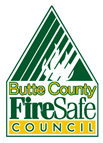 Board of Directors Meeting  AGENDA Wednesday, May 5th, 2021, from 9:00a.m. to 10:30a.m.Meeting Location: To be held remotely (by conference call/zoom) due to current health and safety concerns.To access the meeting:   Join Zoom Meeting by Phone: +1 (669) 900-9128; 92340047516#     Join Zoom Meeting by Computer:  https://zoom.us/j/92340047516Items of BusinessRegular Agenda1.   Roll Call (5min) 9:00-9:05am2.   Welcome and Introductions (5min) 9:05-9:10am      3.   Agenda Amendments  4.   Consent Agenda (10min) 9:10am-9:20amApproval of Minutes for BCFSC Board Meeting held on April 7th, 2021Approval of Minutes of BCFSC Executive Committee meeting held on April 19th, 2021Approval of Minutes of BCFSC Executive Committee meeting held on April 29th, 2021      5.   Reports (25min) 9:20-9:45am      	5.1   Executive Director’s Report (10min)5.2   Chairman’s Report (5min)            5.3   Treasurer’s Report (5min)            5.4   Featured Monthly Board Member- Recognition Report (5min)6. Business Agenda (20min) 9:45–10:05am6.1 Approval of the California Fire Safe Council Grant Agreement for Defensible Space – Board approval is requested to enter into a grant agreement for the project which will; develop a defensible space model program and carry out a wildfire safety education campaign among other deliverables.  The total grant is $1,000,000. 6.2 Approval of Trademark for Wildfire Ready Raccoon and “Membership Levels for the Wildfire Safe Neighbors Membership Program”Wildfire Ready Raccoon was adopted as the organization's official mascot many years ago and has recently had the release of a music video.  Trademarking his character will provide greater assurance and protection in his role in wildfire education outreach.  The kickoff of another round of the Membership program has been discussed by the Finance Committee and new membership levels will assist in the overall fundraising campaign.7.0 Break (0 minutes in zoom format)      8. Discussion Agenda (10min) 10:05-10:15am 8.1 Prescribed Fire Committee Update – A discussion on Statewide policies and local opportunities for prescribed fire by Don Hankins and Jim Broshears.  8.2 Biomass Committee Update – A discussion on biomass facility opportunities and next steps by Jim Houtman. 9. Community & Agency Reports (15min) 10:15-10:30am10. Meeting Open for Public Comment  Intended for Comments to the Board on issues and items not listed on the agenda. Presentations will be limited to five minutes.  NOTE: The Butte County Fire Safe Council (BCFSC) distributes its Board meeting agendas electronically.  If you would like to be added to or removed from the email list, please notify the BCFSC at (530) 877-0984 or by e-mail: firesafe@buttefiresafe.net.